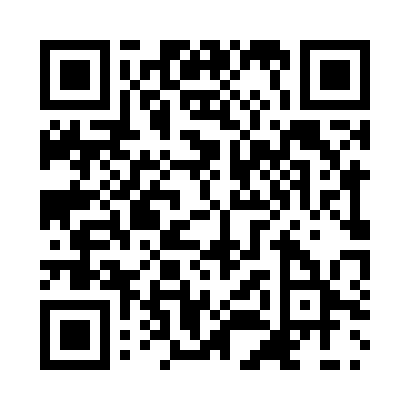 Prayer times for Khagail, BangladeshWed 1 May 2024 - Fri 31 May 2024High Latitude Method: NonePrayer Calculation Method: University of Islamic SciencesAsar Calculation Method: ShafiPrayer times provided by https://www.salahtimes.comDateDayFajrSunriseDhuhrAsrMaghribIsha1Wed3:555:1711:503:186:237:452Thu3:545:1611:503:186:237:463Fri3:535:1511:503:176:247:464Sat3:525:1511:493:176:247:475Sun3:525:1411:493:176:257:486Mon3:515:1311:493:176:257:487Tue3:505:1311:493:176:267:498Wed3:495:1211:493:166:277:509Thu3:485:1211:493:166:277:5110Fri3:475:1111:493:166:287:5111Sat3:475:1011:493:166:287:5212Sun3:465:1011:493:166:297:5313Mon3:455:0911:493:156:297:5314Tue3:445:0911:493:156:307:5415Wed3:445:0811:493:156:307:5516Thu3:435:0811:493:156:317:5617Fri3:425:0711:493:156:317:5618Sat3:425:0711:493:156:327:5719Sun3:415:0611:493:156:327:5820Mon3:405:0611:493:146:337:5821Tue3:405:0611:493:146:337:5922Wed3:395:0511:493:146:348:0023Thu3:395:0511:493:146:348:0124Fri3:385:0511:503:146:358:0125Sat3:385:0411:503:146:358:0226Sun3:375:0411:503:146:368:0327Mon3:375:0411:503:146:368:0328Tue3:365:0411:503:146:378:0429Wed3:365:0311:503:146:378:0530Thu3:365:0311:503:146:388:0531Fri3:355:0311:503:146:388:06